                                            https://www.frisorlererforbundet.no/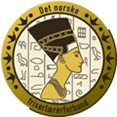                                                                  Organisasjonsnummer: 994651471Tid: Torsdag 04.11.2021 klokken 17.15 – 17.45Sted: Son spahotell i Viken fylkeskommuneÅRSMØTE 2021Aslaug BirkelandLeder i DnfSak 1:Åpning av årsmøtetSak 2:Godkjenning av møteinnkallingSak 3:Godkjenning av sakslisteSak 4:Valg av møtedirigentSak 5:Valg av møtereferenterSak 6:ÅrsberetningerSak 7:Regnskap for 2019 og 2020Sak 8:Budsjett 2019 og 2020Sak 9: ValgLeder ( Aslaug Birkeland)Kasserer ( Brith Antonsen )Styremedlem ( Oddny Markussen)     1 til valgkomiteen (Bente Killie)Revisorer (Christin og Kristin)Sak 10:Avslutning av årsmøtet